Roswell North Elementary 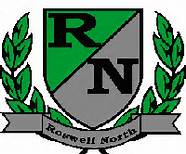 School Governance Council
Date: May 23, 2016Time: 4:00 PMLocation: Media Center, Roswell North ElementaryAction ItemsApproved May 18 MinutesApproved May 23 AgendaDiscussion ItemsReviewed and Revised Strategic Plan narrative – 40 min	Discussed agenda for Cross Functional Meeting on June 2 – 15 min	Discussed agenda and action items for July meetingInformation ItemsMembers must attend 75% of the meetings and may not miss 3 consecutive meetingsFuture Meeting Dates: Set July MeetingAdjourned meeting